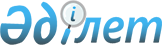 О внесении изменений в решение районного маслихата от 15 декабря 2022 года № 181-VІІ "Об утверждении бюджетов сельских округов Исатайского района на 2023-2025 годы"Решение Исатайского районного маслихата Атырауской области от 22 августа 2023 года № 36-VIII
      Исатайский районный маслихат РЕШИЛ:
      1. Внести в решение Исатайского районного маслихата "Об утверждении бюджетов сельских округов Исатайского района на 2023-2025 годы" от 15 декабря 2022 года № 181-VІІ (зарегистрировано в Реестре государственной регистрации нормативных правовых актов под № 176599) следующие изменения:
      пункт 1 изложить в новой редакции:
       "1. Утвердить бюджет Аккистауского сельского округа на 2023-2025 годы согласно приложениям 1, 2, 3 соответственно, в том числе на 2023 год в следующих объемах:
      1) доходы – 291 689 тысяч тенге, в том числе:
      налоговые поступления - 33 445 тысяч тенге;
      неналоговые поступления - 0 тенге;
      поступления от продажи основного капитала - 0 тенге;
      поступления трансфертов - 258 244 тысяч тенге.
      2) затраты - 299 285 тысяч тенге.
      3) чистое бюджетное кредитование - 0 тенге, в том числе:
      бюджетные кредиты - 0 тенге;
      погашение бюджетных кредитов - 0 тенге.
      4) сальдо по операциям с финансовыми активами - 0 тенге, в том числе:
      приобретение финансовых активов - 0 тенге;
      поступления от продажи финансовых активов государства - 0 тенге.
      5) дефицит (профицит) бюджета - - 7 596 тысяч тенге.
      6) финансирование дефицита (использование профицита) бюджетов - 7 596 тысяч тенге, в том числе:
      поступление займов - 0 тенге;
      погашение займов - 0 тенге;
      используемые остатки бюджетных средств – 7 596 тысяч тенге.".
      пункт 2 изложить в новой редакции:
       "2. Утвердить бюджет Жанбайского сельского округа на 2023-2025 годы согласно приложениям 4, 5, 6 соответственно, в том числе на 2023 год в следующих объемах:
      1) доходы – 197 481 тысяч тенге, в том числе:
      налоговые поступления - 7 058 тысяч тенге;
      неналоговые поступления - 81 тысяч тенге;
      поступления от продажи основного капитала - 0 тенге;
      поступления трансфертов – 190 342 тысяч тенге.
      2) затраты – 198 809 тысяч тенге.
      3) чистое бюджетное кредитование - 0 тенге, в том числе:
      бюджетные кредиты - 0 тенге;
      погашение бюджетных кредитов - 0 тенге.
      4) сальдо по операциям с финансовыми активами - 0 тенге, в том числе:
      приобретение финансовых активов - 0 тенге;
      поступления от продажи финансовых активов государства - 0 тенге.
      5) дефицит (профицит) бюджета - - 1 328 тысяч тенге.
      6) финансирование дефицита (использование профицита) бюджетов - 1 328 тысяч тенге, в том числе:
      поступление займов - 0 тенге;
      погашение займов - 0 тенге;
      используемые остатки бюджетных средств – 1 328 тысяч тенге.".
      пункт 3 изложить в новой редакции:
       "3. Утвердить бюджет Камыскалинского сельского округа на 2023-2025 годы согласно приложениям 7, 8, 9 соответственно, в том числе на 2023 год в следующих объемах:
      1) доходы – 209 916 тысяч тенге, в том числе:
      налоговые поступления - 8 159 тысяч тенге;
      неналоговые поступления - 250 тысяч тенге;
      поступления от продажи основного капитала - 0 тенге;
      поступления трансфертов – 201 507 тысяч тенге.
      2) затраты – 210 553 тысяч тенге.
      3) чистое бюджетное кредитование - 0 тенге, в том числе:
      бюджетные кредиты - 0 тенге;
      погашение бюджетных кредитов - 0 тенге.
      4) сальдо по операциям с финансовыми активами - 0 тенге, в том числе:
      приобретение финансовых активов - 0 тенге;
      поступления от продажи финансовых активов государства - 0 тенге.
      5) дефицит (профицит) бюджета - - 637 тысяч тенге.
      6) финансирование дефицита (использование профицита) бюджетов - 637 тысяч тенге, в том числе:
      поступление займов - 0 тенге;
      погашение займов - 0 тенге;
      используемые остатки бюджетных средств - 637 тысяч тенге.".
      пункт 4 изложить в новой редакции:
       "4. Утвердить бюджет Тущыкудукского сельского округа на 2023-2025 годы согласно приложениям 10, 11, 12 соответственно, в том числе на 2023 год в следующих объемах:
      1) доходы – 233 803 тысяч тенге, в том числе:
      налоговые поступления - 16 802 тысяч тенге;
      неналоговые поступления - 0 тенге;
      поступления от продажи основного капитала – 0 тенге;
      поступления трансфертов – 217 001 тысяч тенге.
      2) затраты – 238 330 тысяч тенге.
      3) чистое бюджетное кредитование - 0 тенге, в том числе:
      бюджетные кредиты - 0 тенге;
      погашение бюджетных кредитов - 0 тенге.
      4) сальдо по операциям с финансовыми активами - 0 тенге, в том числе:
      приобретение финансовых активов - 0 тенге;
      поступления от продажи финансовых активов государства - 0 тенге.
      5) дефицит (профицит) бюджета - - 4 527 тысяч тенге.
      6) финансирование дефицита (использование профицита) бюджетов – 4 527 тысяч тенге, в том числе:
      поступление займов - 0 тенге;
      погашение займов - 0 тенге;
      используемые остатки бюджетных средств – 4 527 тысяч тенге.".
      пункт 5 изложить в новой редакции:
       "5. Утвердить бюджет Нарынского сельского округа на 2023-2025 годы согласно приложениям 13, 14, 15 соответственно, в том числе на 2023 год в следующих объемах:
      1) доходы – 94 029 тысяч тенге, в том числе:
      налоговые поступления - 2 908 тысяч тенге;
      неналоговые поступления - 0 тенге;
      поступления от продажи основного капитала - 0 тенге;
      поступления трансфертов – 91 121 тысяч тенге.
      2) затраты – 95 314 тысяч тенге.
      3) чистое бюджетное кредитование - 0 тенге, в том числе:
      бюджетные кредиты - 0 тенге;
      погашение бюджетных кредитов - 0 тенге.
      4) сальдо по операциям с финансовыми активами - 0 тенге, в том числе:
      приобретение финансовых активов - 0 тенге;
      поступления от продажи финансовых активов государства - 0 тенге.
      5) дефицит (профицит) бюджета - - 1 285 тысяч тенге.
      6) финансирование дефицита (использование профицита) бюджетов – 1 285 тысяч тенге, в том числе:
      поступление займов - 0 тенге;
      погашение займов - 0 тенге;
      используемые остатки бюджетных средств – 1 285 тысяч тенге.".
      пункт 6 изложить в новой редакции:
       "6. Утвердить бюджет Исатайского сельского округа на 2023-2025 годы согласно приложениям 16, 17, 18 соответственно, в том числе на 2023 год в следующих объемах:
      1) доходы – 166 900 тысяч тенге, в том числе:
      налоговые поступления - 2 136 тысяч тенге;
      неналоговые поступления - 120 тысяч тенге;
      поступления от продажи основного капитала - 0 тенге;
      поступления трансфертов - 164 644 тысяч тенге.
      2) затраты – 167 001 тысяч тенге.
      3) чистое бюджетное кредитование - 0 тенге, в том числе:
      бюджетные кредиты - 0 тенге;
      погашение бюджетных кредитов - 0 тенге.
      4) сальдо по операциям с финансовыми активами - 0 тенге, в том числе:
      приобретение финансовых активов - 0 тенге;
      поступления от продажи финансовых активов государства - 0 тенге.
      5) дефицит (профицит) бюджета - - 101 тысяч тенге.
      6) финансирование дефицита (использование профицита) бюджетов - 101 тысяч тенге, в том числе:
      поступление займов - 0 тенге;
      погашение займов - 0 тенге;
      используемые остатки бюджетных средств - 101 тысяч тенге.".
      пункт 7 изложить в новой редакции:
       "7. Утвердить бюджет Зинеденкого сельского округа на 2023-2025 годы согласно приложениям 19, 20, 21 соответственно, в том числе на 2023 год в следующих объемах:
      1) доходы – 96 380 тысяч тенге, в том числе:
      налоговые поступления - 2 725 тысяч тенге;
      неналоговые поступления - 0 тенге;
      поступления от продажи основного капитала - 0 тенге;
      поступления трансфертов – 93 655 тысяч тенге.
      2) затраты – 96 732 тысяч тенге.
      3) чистое бюджетное кредитование - 0 тенге, в том числе:
      бюджетные кредиты - 0 тенге;
      погашение бюджетных кредитов - 0 тенге.
      4) сальдо по операциям с финансовыми активами - 0 тенге, в том числе:
      приобретение финансовых активов - 0 тенге;
      поступления от продажи финансовых активов государства - 0 тенге.
      5) дефицит (профицит) бюджета - - 352 тысяч тенге.
      6) финансирование дефицита (использование профицита) бюджетов - 352 тысяч тенге, в том числе:
      поступление займов - 0 тенге;
      погашение займов - 0 тенге;
      используемые остатки бюджетных средств - 352 тысяч тенге.".
      пункт 9 изложить в новой редакции:
       "9. Предусмотреть на 2023 год объемы трансфертов, передаваемых из районного бюджета в бюджеты сельских округов, в сумме 841 229 тысяч тенге, в том числе:
      Аккистауский сельский округ 200 184 тысяч тенге;
      Жанбайский сельский округ 120 933 тысяч тенге;
      Камыскалинский сельский округ 140 255 тысяч тенге;
      Тущыкудукский сельский округ 148 964 тысяч тенге;
      Исатайский сельский округ 114 311 тысяч тенге;
      Зинеденский сельский округ 59 876 тысяч тенге;
      Нарынский сельский округ 56 706 тысяч тенге.".
      2. Приложения 1, 4, 7, 10, 13, 16, 19 к указанному решению изложить в новой редакции согласно приложениям 1, 2, 3, 4, 5, 6, 7 к настоящему решению.
      3. Контроль за исполнением настоящего решения возложить на постоянную комиссию (А. Рахметов) Исатайского районного маслихата по вопросам бюджета, финансов, экономики, развитию предпринимательства, аграриии и экологии.
      4. Настоящее решение вводится в действие с 1 января 2023 года. Бюджет Аккистауского сельского округа на 2023 год Бюджет Жанбайского сельского округа на 2023 год Бюджет Камыскалинского сельского округа на 2023 год Бюджет Тущыкудукского сельского округа на 2023 год Бюджет Нарынского сельского округа на 2023 год Бюджет Исатайского сельского округа на 2023 год Бюджет Зинеденского сельского округа на 2023 год
					© 2012. РГП на ПХВ «Институт законодательства и правовой информации Республики Казахстан» Министерства юстиции Республики Казахстан
				
      Председатель районного маслихата

Н. Мусин
Приложение 1 к решению
Исатайского районного
маслихата от 22 августа
2023 года № 36-VIIIПриложение 1 к решению
Исатайского районного
маслихата от 15 декабря
2022 года № 181-VII
Категория
Категория
Категория
Категория
Категория
Категория
Категория
Категория
Категория
Категория
Категория
Сумма (тыс.тенге)
Класс
Класс
Класс
Класс
Класс
Класс
Класс
Класс
Сумма (тыс.тенге)
Подкласс
Подкласс
Подкласс
Сумма (тыс.тенге)
Наименование
Сумма (тыс.тенге)
I.Доходы
291689
1
1
1
Налоговые поступления
33445
01
01
01
01
01
Подоходный налог
5159
2
2
Индивидуальный подоходный налог
5159
04
04
04
04
04
Hалоги на собственность
28286
1
1
Hалоги на имущество
598
3
3
Земельный налог
215
4
4
Hалог на транспортные средства
27473
2
2
2
Неналоговые поступления
0
01
01
01
01
01
Доходы от государственной собственности
0
5
5
Доходы от аренды имущества, находящегося в государственной собственности
0
3
3
3
Поступления от продажи основного капитала
0
4
4
4
Поступления трансфертов 
258244
02
02
02
02
02
Трансферты из вышестоящих органов государственного управления
258244
3
3
Трансферты из районного (города областного значения) бюджета
258244
Функциональная группа
Функциональная группа
Функциональная группа
Функциональная группа
Функциональная группа
Функциональная группа
Функциональная группа
Функциональная группа
Функциональная группа
Функциональная группа
Функциональная группа
Сумма (тыс тенге)
Функциональная подгруппа
Функциональная подгруппа
Функциональная подгруппа
Функциональная подгруппа
Функциональная подгруппа
Функциональная подгруппа
Функциональная подгруппа
Функциональная подгруппа
Функциональная подгруппа
Функциональная подгруппа
Сумма (тыс тенге)
Администратор бюджетных программ
Администратор бюджетных программ
Администратор бюджетных программ
Администратор бюджетных программ
Администратор бюджетных программ
Администратор бюджетных программ
Администратор бюджетных программ
Сумма (тыс тенге)
Бюджетная программа
Бюджетная программа
Бюджетная программа
Бюджетная программа
Бюджетная программа
Сумма (тыс тенге)
Наименование
Наименование
ІІ Расходы
ІІ Расходы
299285
1
Государственные услуги общего характера
Государственные услуги общего характера
86812
01
01
01
Представительные, исполнительные и другие органы, выполняющие общие функции государственного управления
Представительные, исполнительные и другие органы, выполняющие общие функции государственного управления
86812
124
124
Аппарат акима города районного значения, села, поселка, сельского округа
Аппарат акима города районного значения, села, поселка, сельского округа
86812
001
001
001
Услуги по обеспечению деятельности акима города районного значения, села, поселка, сельского округа
Услуги по обеспечению деятельности акима города районного значения, села, поселка, сельского округа
86812
7
Жилищно-коммунальное хозяйство
Жилищно-коммунальное хозяйство
203673
02
02
02
Коммунальное хозяйство
Коммунальное хозяйство
31474
124
124
Аппарат акима города районного значения, села, поселка, сельского округа
Аппарат акима города районного значения, села, поселка, сельского округа
31474
014
014
014
Организация водоснабжения населенных пунктов
Организация водоснабжения населенных пунктов
31474
 03
 03
 03
Благоустройство населенных пунктов
Благоустройство населенных пунктов
172199
124
124
Аппарат акима города районного значения, села, поселка, сельского округа
Аппарат акима города районного значения, села, поселка, сельского округа
172199
008
008
008
Освещение улиц населенных пунктов
Освещение улиц населенных пунктов
46381
009
009
009
Обеспечение санитарии населенных пунктов
Обеспечение санитарии населенных пунктов
31634
011
011
011
Благоустройство и озеленение населенных пунктов
Благоустройство и озеленение населенных пунктов
94184
13
Прочие
Прочие
8800
09
09
09
Прочие
Прочие
8800
124
124
Аппарат акима города районного значения, села, поселка, сельского округа
Аппарат акима города районного значения, села, поселка, сельского округа
8800
040
040
040
Реализация мероприятий для решения вопросов обустройства населенных пунктов в реализацию мер по содействию экономическому развитию регионов в рамках Программы развития регионов до 2025 года
Реализация мероприятий для решения вопросов обустройства населенных пунктов в реализацию мер по содействию экономическому развитию регионов в рамках Программы развития регионов до 2025 года
8800
V. Дефицит (профицит) бюджета
V. Дефицит (профицит) бюджета
VI. Финансирование дефицита (использование профицита) бюджета
VI. Финансирование дефицита (использование профицита) бюджета
Категория 
Категория 
Категория 
Категория 
Категория 
Категория 
Категория 
Категория 
Категория 
Категория 
Категория 
Суммма (тыс. тенге)
Суммма (тыс. тенге)
Класс
Класс
Класс
Класс
Класс
Класс
Класс
Класс
Класс
Суммма (тыс. тенге)
подкласс
подкласс
подкласс
подкласс
подкласс
подкласс
Суммма (тыс. тенге)
8
8
Используемые остатки бюджетных средств
Используемые остатки бюджетных средств
Используемые остатки бюджетных средств
Используемые остатки бюджетных средств
7596
01
01
01
Остатки бюджетных средств
Остатки бюджетных средств
Остатки бюджетных средств
Остатки бюджетных средств
7596
1
1
Свободные остатки бюджетных средств
Свободные остатки бюджетных средств
Свободные остатки бюджетных средств
Свободные остатки бюджетных средств
7596Приложение 2 к решению
Исатайского районного
маслихата от 22 августа
2023 года № 36-VIIIПриложение 4 к решению
Исатайского районного
маслихата от 15 декабря
2022 года № 181-VII
Функциональная группа
Функциональная группа
Функциональная группа
Функциональная группа
Функциональная группа
Функциональная группа
Сумма (тыс тенге)
Функциональная подгруппа
Функциональная подгруппа
Функциональная подгруппа
Функциональная подгруппа
Функциональная подгруппа
Сумма (тыс тенге)
Администратор бюджетных программ
Администратор бюджетных программ
Администратор бюджетных программ
Администратор бюджетных программ
Сумма (тыс тенге)
Бюджетная программа
Бюджетная программа
Сумма (тыс тенге)
Наименование
ІІ Расходы
198809
1
Государственные услуги общего характера
60602
01
Представительные, исполнительные и другие органы, выполняющие общие функции государственного управления
60602
124
124
Аппарат акима города районного значения, села, поселка, сельского округа
60602
001
Услуги по обеспечению деятельности акима города районного значения, села, поселка, сельского округа
60602
7
Жилищно-коммунальное хозяйство
87539
02
Коммунальное хозяйство
25293
124
124
Аппарат акима города районного значения, села, поселка, сельского округа
25293
014
Организация водоснабжения населенных пунктов
25293
 03
Благоустройство населенных пунктов
62246
124
124
Аппарат акима города районного значения, села, поселка, сельского округа
62246
008
Освещение улиц населенных пунктов
4512
009
Обеспечение санитарии населенных пунктов
7398
011
Благоустройство и озеленение населенных пунктов
50336
8
Культура, спорт, туризм и информационное пространство
47668
01
Деятельность в области культуры
47668
124
124
Аппарат акима города районного значения, села, поселка, сельского округа
47668
006
Поддержка культурно-досуговой работы на местном уровне
47668
13
Прочие
3000
09
Прочие
3000
124
124
Аппарат акима города районного значения, села, поселка, сельского округа
3000
040
Реализация мероприятий для решения вопросов обустройства населенных пунктов в реализацию мер по содействию экономическому развитию регионов в рамках Программы развития регионов до 2025 года
3000
V. Дефицит (профицит) бюджета
1328
VI. Финансирование дефицита (использование профицита) бюджета
1328
Категория 
Категория 
Категория 
Категория 
Категория 
Категория 
Суммма (тыс. тенге)
Класс
Класс
Класс
Класс
Класс
Суммма (тыс. тенге)
подкласс
подкласс
подкласс
подкласс
Суммма (тыс. тенге)
8
Используемые остатки бюджетных средств
Используемые остатки бюджетных средств
Используемые остатки бюджетных средств
1328
01
Остатки бюджетных средств
Остатки бюджетных средств
Остатки бюджетных средств
1328
1
Свободные остатки бюджетных средств
Свободные остатки бюджетных средств
Свободные остатки бюджетных средств
1328Приложение 3 к решению
Исатайского районного
маслихата от 22 августа
2023 года № 36-VIIIПриложение 7 к решению
Исатайского районного
маслихата от 15 декабря
2022 года № 181-VII
Категория
Категория
Категория
Категория
Категория
Категория
Сумма (тыс.тенге)
Класс
Класс
Класс
Класс
Класс
Сумма (тыс.тенге)
Подкласс
Подкласс
Подкласс
Сумма (тыс.тенге)
Наименование
Наименование
Сумма (тыс.тенге)
I.Доходы
I.Доходы
209916
1
Налоговые поступления
Налоговые поступления
8159
01
01
Подоходный налог
Подоходный налог
1294
2
Индивидуальный подоходный налог
Индивидуальный подоходный налог
1294
04
04
Hалоги на собственность
Hалоги на собственность
6865
1
Hалоги на имущество
Hалоги на имущество
213
3
Земельный налог
Земельный налог
28
4
Hалог на транспортные средства
Hалог на транспортные средства
6624
2
Неналоговые поступления
Неналоговые поступления
250
01
01
Доходы от государственной собственности
Доходы от государственной собственности
250
5
Доходы от аренды имущества, находящегося в государственной собственности
Доходы от аренды имущества, находящегося в государственной собственности
250
3
Поступления от продажи основного капитала
Поступления от продажи основного капитала
0
4
Поступления трансфертов 
Поступления трансфертов 
201507
02
02
Трансферты из вышестоящих органов государственного управления
Трансферты из вышестоящих органов государственного управления
201507
3
Трансферты из районного (города областного значения) бюджета
Трансферты из районного (города областного значения) бюджета
201507
Функциональная группа
Функциональная группа
Функциональная группа
Функциональная группа
Функциональная группа
Функциональная группа
Сумма (тыс тенге)
Функциональная подгруппа
Функциональная подгруппа
Функциональная подгруппа
Функциональная подгруппа
Функциональная подгруппа
Сумма (тыс тенге)
Администратор бюджетных программ
Администратор бюджетных программ
Администратор бюджетных программ
Администратор бюджетных программ
Сумма (тыс тенге)
Бюджетная программа
Бюджетная программа
Бюджетная программа
Сумма (тыс тенге)
Наименование
Наименование
ІІ Расходы
ІІ Расходы
210553
1
Государственные услуги общего характера
Государственные услуги общего характера
61368
01
Представительные, исполнительные и другие органы, выполняющие общие функции государственного управления
Представительные, исполнительные и другие органы, выполняющие общие функции государственного управления
61368
124
Аппарат акима города районного значения, села, поселка, сельского округа
Аппарат акима города районного значения, села, поселка, сельского округа
61368
001
Услуги по обеспечению деятельности акима города районного значения, села, поселка, сельского округа
Услуги по обеспечению деятельности акима города районного значения, села, поселка, сельского округа
61368
7
Жилищно-коммунальное хозяйство
Жилищно-коммунальное хозяйство
61835
02
Коммунальное хозяйство
Коммунальное хозяйство
27528
124
Аппарат акима города районного значения, села, поселка, сельского округа
Аппарат акима города районного значения, села, поселка, сельского округа
27528
014
Организация водоснабжения населенных пунктов
Организация водоснабжения населенных пунктов
27528
 03
Благоустройство населенных пунктов
Благоустройство населенных пунктов
34307
124
Аппарат акима города районного значения, села, поселка, сельского округа
Аппарат акима города районного значения, села, поселка, сельского округа
34307
008
Освещение улиц населенных пунктов
Освещение улиц населенных пунктов
8723
009
Обеспечение санитарии населенных пунктов
Обеспечение санитарии населенных пунктов
2925
011
Благоустройство и озеленение населенных пунктов
Благоустройство и озеленение населенных пунктов
22659
8
Культура, спорт, туризм и информационное пространство
Культура, спорт, туризм и информационное пространство
83650
01
Деятельность в области культуры
Деятельность в области культуры
83650
124
Аппарат акима города районного значения, села, поселка, сельского округа
Аппарат акима города районного значения, села, поселка, сельского округа
83650
006
Поддержка культурно-досуговой работы на местном уровне
Поддержка культурно-досуговой работы на местном уровне
83650
13
Прочие
Прочие
3700
09
Прочие
Прочие
3700
124
Аппарат акима города районного значения, села, поселка, сельского округа
Аппарат акима города районного значения, села, поселка, сельского округа
3700
040
Реализация мероприятий для решения вопросов обустройства населенных пунктов в реализацию мер по содействию экономическому развитию регионов в рамках Программы развития регионов до 2025 года
Реализация мероприятий для решения вопросов обустройства населенных пунктов в реализацию мер по содействию экономическому развитию регионов в рамках Программы развития регионов до 2025 года
3700
V.Дефицит (профицит) бюджета
V.Дефицит (профицит) бюджета
V.Дефицит (профицит) бюджета
-637
VI.Финансирование дефицита (использование профицита) бюджета
VI.Финансирование дефицита (использование профицита) бюджета
VI.Финансирование дефицита (использование профицита) бюджета
637
Категория 
Категория 
Категория 
Категория 
Категория 
Категория 
Суммма (тыс. тенге)
Класс
Класс
Класс
Класс
Класс
Суммма (тыс. тенге)
подкласс
подкласс
Суммма (тыс. тенге)
8
Используемые остатки бюджетных средств
637
01
01
01
Остатки бюджетных средств
637
1
Свободные остатки бюджетных средств
637Приложение 4 к решению
Исатайского районного
маслихата от 22 августа
2023 года № 36-VIIIПриложение 10 к решению
Исатайского районного
маслихата от 15 декабря
2022 года № 181-VII
Категория
Категория
Категория
Категория
Категория
Категория
Категория
Категория
Сумма (тыс.тенге)
Класс
Класс
Класс
Класс
Класс
Класс
Сумма (тыс.тенге)
Подкласс
Подкласс
Подкласс
Подкласс
Сумма (тыс.тенге)
Наименование
Наименование
Сумма (тыс.тенге)
I.Доходы
I.Доходы
233803
1
1
Налоговые поступления
Налоговые поступления
16802
01
01
Подоходный налог
Подоходный налог
4903
2
2
Индивидуальный подоходный налог
Индивидуальный подоходный налог
4903
04
04
Hалоги на собственность
Hалоги на собственность
11899
1
1
Hалоги на имущество
Hалоги на имущество
256
3
3
Земельный налог
Земельный налог
40
4
4
Hалог на транспортные средства
Hалог на транспортные средства
11603
2
2
Неналоговые поступления
Неналоговые поступления
0
01
01
Доходы от государственной собственности
Доходы от государственной собственности
0
5
5
Доходы от аренды имущества, находящегося в государственной собственности
Доходы от аренды имущества, находящегося в государственной собственности
0
3
3
Поступления от продажи основного капитала
Поступления от продажи основного капитала
0
4
4
Поступления трансфертов 
Поступления трансфертов 
217001
02
02
Трансферты из вышестоящих органов государственного управления
Трансферты из вышестоящих органов государственного управления
217001
3
3
Трансферты из районного (города областного значения) бюджета
Трансферты из районного (города областного значения) бюджета
217001
Функциональная группа
Функциональная группа
Функциональная группа
Функциональная группа
Функциональная группа
Функциональная группа
Функциональная группа
Функциональная группа
Сумма (тыс тенге)
Функциональная подгруппа
Функциональная подгруппа
Функциональная подгруппа
Функциональная подгруппа
Функциональная подгруппа
Функциональная подгруппа
Функциональная подгруппа
Сумма (тыс тенге)
Администратор бюджетных программ
Администратор бюджетных программ
Администратор бюджетных программ
Администратор бюджетных программ
Администратор бюджетных программ
Сумма (тыс тенге)
Бюджетная программа
Бюджетная программа
Бюджетная программа
Сумма (тыс тенге)
Наименование
ІІ Расходы
238330
1
Государственные услуги общего характера
64462
01
01
Представительные, исполнительные и другие органы, выполняющие общие функции государственного управления
64462
124
124
Аппарат акима города районного значения, села, поселка, сельского округа
64462
001
001
Услуги по обеспечению деятельности акима города районного значения, села, поселка, сельского округа
64462
7
Жилищно-коммунальное хозяйство
100276
02
02
Коммунальное хозяйство
23144
124
124
Аппарат акима города районного значения, села, поселка, сельского округа
23144
014
014
Организация водоснабжения населенных пунктов
23144
 03
 03
Благоустройство населенных пунктов
77132
124
124
Аппарат акима города районного значения, села, поселка, сельского округа
77132
008
008
Освещение улиц населенных пунктов
10392
009
009
Обеспечение санитарии населенных пунктов
23740
011
011
Благоустройство и озеленение населенных пунктов
43000
8
Культура, спорт, туризм и информационное пространство
68792
01
01
Деятельность в области культуры
68792
124
124
Аппарат акима города районного значения, села, поселка, сельского округа
68792
006
006
Поддержка культурно-досуговой работы на местном уровне
68792
13
Прочие
4800
09
09
Прочие
4800
124
124
Аппарат акима города районного значения, села, поселка, сельского округа
4800
040
040
Реализация мероприятий для решения вопросов обустройства населенных пунктов в реализацию мер по содействию экономическому развитию регионов в рамках Программы развития регионов до 2025 года
4800
V. Дефицит (профицит) бюджета
-4 527
VI. Финансирование дефицита (использование профицита) бюджета
4 527
Категория 
Категория 
Категория 
Категория 
Категория 
Категория 
Категория 
Категория 
Суммма (тыс. тенге)
Класс
Класс
Класс
Класс
Класс
Класс
Класс
Суммма (тыс. тенге)
подкласс
подкласс
подкласс
подкласс
подкласс
Суммма (тыс. тенге)
8
Используемые остатки бюджетных средств
Используемые остатки бюджетных средств
Используемые остатки бюджетных средств
4 527
01
01
Остатки бюджетных средств
Остатки бюджетных средств
Остатки бюджетных средств
4 527
1
1
Свободные остатки бюджетных средств
Свободные остатки бюджетных средств
Свободные остатки бюджетных средств
4 527Приложение 5 к решению
Исатайского районного
маслихата от 22 августа
2023 года № 36-VIIIПриложение 13 к решению
Исатайского районного
маслихата от 15 декабря2022 года № 181-VII
Категория
Категория
Категория
Категория
Категория
Категория
Категория
Категория
Категория
Категория
Сумма (тыс.тенге)
Класс
Класс
Класс
Класс
Класс
Класс
Класс
Класс
Сумма (тыс.тенге)
Подкласс
Подкласс
Подкласс
Подкласс
Подкласс
Сумма (тыс.тенге)
Наименование
Наименование
Сумма (тыс.тенге)
I.Доходы
I.Доходы
94029
1
1
Налоговые поступления
Налоговые поступления
2908
01
01
01
Подоходный налог
Подоходный налог
24
2
2
2
Индивидуальный подоходный налог
Индивидуальный подоходный налог
24
04
04
04
Hалоги на собственность
Hалоги на собственность
2884
1
1
1
Hалоги на имущество
Hалоги на имущество
52
3
3
3
Земельный налог
Земельный налог
2
4
4
4
Hалог на транспортные средства
Hалог на транспортные средства
2830
2
2
Неналоговые поступления
Неналоговые поступления
0
01
01
01
Доходы от государственной собственности
Доходы от государственной собственности
0
5
5
5
Доходы от аренды имущества, находящегося в государственной собственности
Доходы от аренды имущества, находящегося в государственной собственности
0
3
3
Поступления от продажи основного капитала
Поступления от продажи основного капитала
0
4
4
Поступления трансфертов 
Поступления трансфертов 
91121
02
02
02
Трансферты из вышестоящих органов государственного управления
Трансферты из вышестоящих органов государственного управления
91121
3
3
3
Трансферты из районного (города областного значения) бюджета
Трансферты из районного (города областного значения) бюджета
91121
Функциональная группа
Функциональная группа
Функциональная группа
Функциональная группа
Функциональная группа
Функциональная группа
Функциональная группа
Функциональная группа
Функциональная группа
Функциональная группа
Сумма (тыс тенге)
Функциональная подгруппа
Функциональная подгруппа
Функциональная подгруппа
Функциональная подгруппа
Функциональная подгруппа
Функциональная подгруппа
Функциональная подгруппа
Функциональная подгруппа
Функциональная подгруппа
Сумма (тыс тенге)
Администратор бюджетных программ
Администратор бюджетных программ
Администратор бюджетных программ
Администратор бюджетных программ
Администратор бюджетных программ
Администратор бюджетных программ
Администратор бюджетных программ
Сумма (тыс тенге)
Бюджетная программа
Бюджетная программа
Бюджетная программа
Сумма (тыс тенге)
Наименование
ІІ Расходы
95314
1
Государственные услуги общего характера
26666
01
01
Представительные, исполнительные и другие органы, выполняющие общие функции государственного управления
26666
124
124
124
124
Аппарат акима города районного значения, села, поселка, сельского округа
26666
001
001
Услуги по обеспечению деятельности акима города районного значения, села, поселка, сельского округа
26666
7
Жилищно-коммунальное хозяйство
52216
02
02
Коммунальное хозяйство
14114
124
124
124
124
Аппарат акима города районного значения, села, поселка, сельского округа
14114
014
014
Организация водоснабжения населенных пунктов
14114
 03
 03
Благоустройство населенных пунктов
38102
124
124
124
124
Аппарат акима города районного значения, села, поселка, сельского округа
38102
008
008
Освещение улиц населенных пунктов
6461
009
009
Обеспечение санитарии населенных пунктов
1500
011
011
Благоустройство и озеленение населенных пунктов
30141
8
Культура, спорт, туризм и информационное пространство
15132
01
01
Деятельность в области культуры
15132
124
124
124
124
Аппарат акима города районного значения, села, поселка, сельского округа
15132
006
006
Поддержка культурно-досуговой работы на местном уровне
15132
13
Прочие
1300
09
09
Прочие
1300
124
124
124
124
Аппарат акима города районного значения, села, поселка, сельского округа
1300
040
040
Реализация мероприятий для решения вопросов обустройства населенных пунктов в реализацию мер по содействию экономическому развитию регионов в рамках Программы развития регионов до 2025 года
1300
V.Дефицит (профицит) бюджета
-1 285
VI.Финансирование дефицита (использование профицита) бюджета
1 285
Категория 
Категория 
Категория 
Категория 
Категория 
Категория 
Категория 
Категория 
Категория 
Категория 
Суммма (тыс. тенге)
Класс
Класс
Класс
Класс
Класс
Класс
Класс
Класс
Класс
Суммма (тыс. тенге)
подкласс
подкласс
подкласс
подкласс
подкласс
подкласс
Суммма (тыс. тенге)
8
Используемые остатки бюджетных средств
Используемые остатки бюджетных средств
Используемые остатки бюджетных средств
Используемые остатки бюджетных средств
1 285
01
01
01
Остатки бюджетных средств
Остатки бюджетных средств
Остатки бюджетных средств
Остатки бюджетных средств
1 285
1
1
Свободные остатки бюджетных средств
Свободные остатки бюджетных средств
Свободные остатки бюджетных средств
Свободные остатки бюджетных средств
1 285Приложение 6 к решению
Исатайского районного
маслихата от 22 августа
2023 года № 36-VIIIПриложение 16 к решению
Исатайского районного
маслихата от 15 декабря
2022 года № 181-VII
Категория
Категория
Категория
Категория
Категория
Категория
Категория
Сумма (тыс.тенге)
Класс
Класс
Класс
Класс
Класс
Класс
Сумма (тыс.тенге)
Подкласс
Подкласс
Подкласс
Сумма (тыс.тенге)
Наименование
Наименование
Сумма (тыс.тенге)
I.Доходы
I.Доходы
166900
1
Налоговые поступления
Налоговые поступления
2136
01
01
01
Подоходный налог
Подоходный налог
187
2
Индивидуальный подоходный налог
Индивидуальный подоходный налог
187
04
04
04
Hалоги на собственность
Hалоги на собственность
1949
1
Hалоги на имущество
Hалоги на имущество
61
3
Земельный налог
Земельный налог
10
4
Hалог на транспортные средства
Hалог на транспортные средства
1878
2
Неналоговые поступления
Неналоговые поступления
120
01
01
01
Доходы от государственной собственности
Доходы от государственной собственности
120
5
Доходы от аренды имущества, находящегося в государственной собственности
Доходы от аренды имущества, находящегося в государственной собственности
120
3
Поступления от продажи основного капитала
Поступления от продажи основного капитала
0
4
Поступления трансфертов 
Поступления трансфертов 
164644
02
02
02
Трансферты из вышестоящих органов государственного управления
Трансферты из вышестоящих органов государственного управления
164644
3
Трансферты из районного (города областного значения) бюджета
Трансферты из районного (города областного значения) бюджета
164644
Функциональная группа
Функциональная группа
Функциональная группа
Функциональная группа
Функциональная группа
Функциональная группа
Функциональная группа
Сумма (тыс тенге)
Функциональная подгруппа
Функциональная подгруппа
Функциональная подгруппа
Функциональная подгруппа
Функциональная подгруппа
Функциональная подгруппа
Сумма (тыс тенге)
Администратор бюджетных программ
Администратор бюджетных программ
Администратор бюджетных программ
Администратор бюджетных программ
Администратор бюджетных программ
Сумма (тыс тенге)
Бюджетная программа
Бюджетная программа
Бюджетная программа
Сумма (тыс тенге)
Наименование
Наименование
ІІ Расходы
ІІ Расходы
167001
1
Государственные услуги общего характера
Государственные услуги общего характера
70549
01
Представительные, исполнительные и другие органы, выполняющие общие функции государственного управления
Представительные, исполнительные и другие органы, выполняющие общие функции государственного управления
70549
124
124
Аппарат акима города районного значения, села, поселка, сельского округа
Аппарат акима города районного значения, села, поселка, сельского округа
70549
001
Услуги по обеспечению деятельности акима города районного значения, села, поселка, сельского округа
Услуги по обеспечению деятельности акима города районного значения, села, поселка, сельского округа
70549
7
Жилищно-коммунальное хозяйство
Жилищно-коммунальное хозяйство
63144
02
Коммунальное хозяйство
Коммунальное хозяйство
8654
124
124
Аппарат акима города районного значения, села, поселка, сельского округа
Аппарат акима города районного значения, села, поселка, сельского округа
8654
014
Организация водоснабжения населенных пунктов
Организация водоснабжения населенных пунктов
8654
 03
Благоустройство населенных пунктов
Благоустройство населенных пунктов
54490
124
124
Аппарат акима города районного значения, села, поселка, сельского округа
Аппарат акима города районного значения, села, поселка, сельского округа
54490
008
Освещение улиц населенных пунктов
Освещение улиц населенных пунктов
4000
009
Обеспечение санитарии населенных пунктов
Обеспечение санитарии населенных пунктов
2229
011
Благоустройство и озеленение населенных пунктов
Благоустройство и озеленение населенных пунктов
48261
8
Культура, спорт, туризм и информационное пространство
Культура, спорт, туризм и информационное пространство
31808
01
Деятельность в области культуры
Деятельность в области культуры
31808
124
124
Аппарат акима города районного значения, села, поселка, сельского округа
Аппарат акима города районного значения, села, поселка, сельского округа
31808
006
Поддержка культурно-досуговой работы на местном уровне
Поддержка культурно-досуговой работы на местном уровне
31808
13
Прочие
Прочие
1500
09
Прочие
Прочие
1500
124
124
Аппарат акима города районного значения, села, поселка, сельского округа
Аппарат акима города районного значения, села, поселка, сельского округа
1500
040
Реализация мероприятий для решения вопросов обустройства населенных пунктов в реализацию мер по содействию экономическому развитию регионов в рамках Программы развития регионов до 2025 года
Реализация мероприятий для решения вопросов обустройства населенных пунктов в реализацию мер по содействию экономическому развитию регионов в рамках Программы развития регионов до 2025 года
1500
V.Дефицит (профицит) бюджета
V.Дефицит (профицит) бюджета
-101
VI.Финансирование дефицита (использование профицита) бюджета
VI.Финансирование дефицита (использование профицита) бюджета
101
Категория 
Категория 
Категория 
Категория 
Категория 
Категория 
Категория 
Суммма (тыс. тенге)
Класс
Класс
Класс
Класс
Суммма (тыс. тенге)
подкласс
подкласс
Суммма (тыс. тенге)
8
8
8
Используемые остатки бюджетных средств
101
01
01
Остатки бюджетных средств
101
1
Свободные остатки бюджетных средств
101Приложение 7 к решению
Исатайского районного
маслихата от 22 августа
2023 года № 36-VIIIПриложение 19 к решению
Исатайского районного
маслихата от 15 декабря
2022 года № 181-VII
Категория
Категория
Категория
Категория
Категория
Категория
Сумма (тыс.тенге)
Класс
Класс
Класс
Класс
Класс
Сумма (тыс.тенге)
Подкласс
Подкласс
Подкласс
Сумма (тыс.тенге)
Наименование
Наименование
Сумма (тыс.тенге)
I.Доходы
I.Доходы
96380
1
Налоговые поступления
Налоговые поступления
2725
01
01
Подоходный налог
Подоходный налог
321
2
Индивидуальный подоходный налог
Индивидуальный подоходный налог
321
04
04
Hалоги на собственность
Hалоги на собственность
2404
1
Hалоги на имущество
Hалоги на имущество
51
3
Земельный налог
Земельный налог
12
4
Hалог на транспортные средства
Hалог на транспортные средства
2341
2
Неналоговые поступления
Неналоговые поступления
0
01
01
Доходы от государственной собственности
Доходы от государственной собственности
0
5
Доходы от аренды имущества, находящегося в государственной собственности
Доходы от аренды имущества, находящегося в государственной собственности
0
3
Поступления от продажи основного капитала
Поступления от продажи основного капитала
0
4
Поступления трансфертов 
Поступления трансфертов 
93655
02
02
Трансферты из вышестоящих органов государственного управления
Трансферты из вышестоящих органов государственного управления
93655
3
Трансферты из районного (города областного значения) бюджета
Трансферты из районного (города областного значения) бюджета
93655
Функциональная группа
Функциональная группа
Функциональная группа
Функциональная группа
Функциональная группа
Функциональная группа
Сумма (тыс тенге)
Функциональная подгруппа
Функциональная подгруппа
Функциональная подгруппа
Функциональная подгруппа
Функциональная подгруппа
Сумма (тыс тенге)
Администратор бюджетных программ
Администратор бюджетных программ
Администратор бюджетных программ
Администратор бюджетных программ
Сумма (тыс тенге)
Бюджетная программа
Бюджетная программа
Бюджетная программа
Сумма (тыс тенге)
Наименование
Наименование
ІІ Расходы
ІІ Расходы
96732
1
Государственные услуги общего характера
Государственные услуги общего характера
36414
01
Представительные, исполнительные и другие органы, выполняющие общие функции государственного управления
Представительные, исполнительные и другие органы, выполняющие общие функции государственного управления
36414
124
Аппарат акима города районного значения, села, поселка, сельского округа
Аппарат акима города районного значения, села, поселка, сельского округа
36414
001
Услуги по обеспечению деятельности акима города районного значения, села, поселка, сельского округа
Услуги по обеспечению деятельности акима города районного значения, села, поселка, сельского округа
36414
7
Жилищно-коммунальное хозяйство
Жилищно-коммунальное хозяйство
43421
02
Коммунальное хозяйство
Коммунальное хозяйство
15170
124
Аппарат акима города районного значения, села, поселка, сельского округа
Аппарат акима города районного значения, села, поселка, сельского округа
15170
014
Организация водоснабжения населенных пунктов
Организация водоснабжения населенных пунктов
15170
 03
Благоустройство населенных пунктов
Благоустройство населенных пунктов
28251
124
Аппарат акима города районного значения, села, поселка, сельского округа
Аппарат акима города районного значения, села, поселка, сельского округа
28251
008
Освещение улиц населенных пунктов
Освещение улиц населенных пунктов
2732
009
Обеспечение санитарии населенных пунктов
Обеспечение санитарии населенных пунктов
2200
011
Благоустройство и озеленение населенных пунктов
Благоустройство и озеленение населенных пунктов
23319
8
Культура, спорт, туризм и информационное пространство
Культура, спорт, туризм и информационное пространство
15697
01
Деятельность в области культуры
Деятельность в области культуры
15697
124
Аппарат акима города районного значения, села, поселка, сельского округа
Аппарат акима города районного значения, села, поселка, сельского округа
15697
006
Поддержка культурно-досуговой работы на местном уровне
Поддержка культурно-досуговой работы на местном уровне
15697
13
Прочие
Прочие
1200
09
Прочие
Прочие
1200
124
Аппарат акима города районного значения, села, поселка, сельского округа
Аппарат акима города районного значения, села, поселка, сельского округа
1200
040
Реализация мероприятий для решения вопросов обустройства населенных пунктов в реализацию мер по содействию экономическому развитию регионов в рамках Программы развития регионов до 2025 года
Реализация мероприятий для решения вопросов обустройства населенных пунктов в реализацию мер по содействию экономическому развитию регионов в рамках Программы развития регионов до 2025 года
1200
V. Дефицит (профицит) бюджета
V. Дефицит (профицит) бюджета
VI. Финансирование дефицита (использование профицита) бюджета
VI. Финансирование дефицита (использование профицита) бюджета
Категория 
Категория 
Категория 
Категория 
Категория 
Категория 
Суммма (тыс. тенге)
Класс
Класс
Класс
Класс
Класс
Суммма (тыс. тенге)
подкласс
подкласс
Суммма (тыс. тенге)
8
Используемые остатки бюджетных средств
352
01
01
01
Остатки бюджетных средств
352
1
Свободные остатки бюджетных средств
352